Publicado en Madrid el 17/05/2018 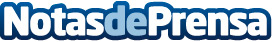 El uso de la homeopatía desciende un 80% en los últimos seis años, según la web Tratamientos y EnfermedadesEl método científico desacredita a la homeopatía por carecer de pruebas reales sobre su eficaciaDatos de contacto:Eduardo676 12 17 77Nota de prensa publicada en: https://www.notasdeprensa.es/el-uso-de-la-homeopatia-desciende-un-80-en-los Categorias: Madrid Medicina alternativa Otras ciencias http://www.notasdeprensa.es